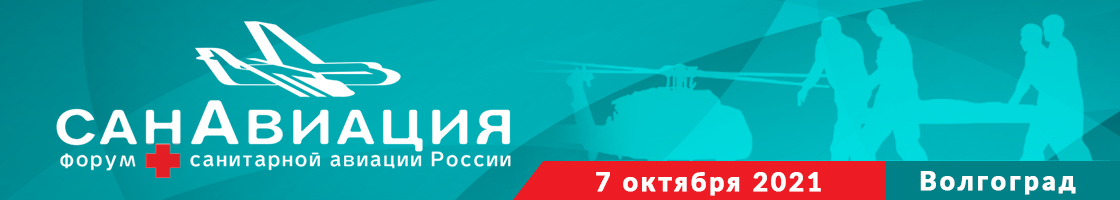 ЗАЯВКА СПИКЕРАПодача заявки осуществляется до 10 сентября 2021 г. Строго по указанной форме. Заявка рассматривается организаторами в течение 7 рабочих дней.ЗАЯВКУ необходимо направить по адресу:  expert@sanavia.info или volodina@rvs-holding.ru c темой письма: «САНАВИАЦИЯ-2021 ЗАЯВКА СПИКЕРА».  Справки по телефону: +7 (495) 477 33 81, +7 (495) 477 33 18, +7 (916) 838-32-43Тема докладаФ.И.О.  докладчика (полностью) Компания / ОрганизацияДолжностьКонтакты докладчикарабочий тел. моб. тел.e-mail Основные тезисы выступления Актуальность (проблематика) доклада ФОТО докладчикаТребования к фото:деловой портрет или фото в рабочей обстановке,  формат файла - JPG с разрешением 72 pixфото следует подписать (фамилия докладчика в латинской раскладке)